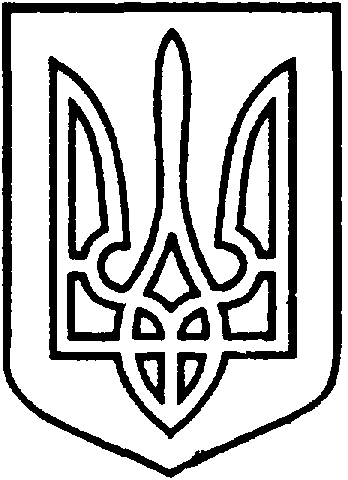 УКРАЇНАВІЙСЬКОВО-ЦИВІЛЬНА  АДМІНІСТРАЦІЯМІСТА  СЄВЄРОДОНЕЦЬК  ЛУГАНСЬКОЇ  ОБЛАСТІРОЗПОРЯДЖЕННЯКЕРІВНИКА ВІЙСЬКОВО-ЦИВІЛЬНОЇ  АДМІНІСТРАЦІЇЛуганська обл., м. Сєвєродонецьк,бульвар Дружби Народів, 3228 серпня 2020  року                                                                       № 110     Про розгляд питання надання гр. Юрченку В.Г. дозволу на розроблення проекту землеустрою щодо відведення земельних ділянок для обслуговування індивідуального гаражу та сараю, за адресою:                         м. Сєвєродонецьк, 61 кварталРозглянувши заяву гр. Юрченка Володимира Григоровича (вх. № 56622 від 19.05.2020) про надання дозволу на розроблення проекту землеустрою щодо відведення земельних ділянок, для обслуговування індивідуального гаражу та сараю за адресою: м. Сєвєродонецьк, 61 квартал, на підставі висновку ВМтаА департаменту землеустрою, містобудування                        та архітектури, про невідповідність місця розташування гаражу та сараю вимогам розділу                     10.8. (таблиця 10.6 – Відстані від гаражів і відкритих автостоянок до житлових і громадських будинків) ДБН Б.2.2-12:2019 «Планування і забудова територій», керуючись статтею 186 Земельного Кодексу України, пунктом 8 частини третьої статті 6, пунктом 27 частини першої статті 4 Закону України «Про військово-цивільні адміністрації»,  ЗОБОВ’ЯЗУЮ:    Відмовити гр. Юрченку Володимиру Григоровичу в наданні дозволу на розроблення проекту землеустрою щодо відведення земельних ділянок, орієнтовними площами ,  та , для обслуговування індивідуального гаражу та сараю, за адресою: Луганська область, м. Сєвєродонецьк,  61 квартал, у звˊязку з невідповідністю місця їх розташування  вимогам  ДБН Б.2.2-12:2019 «Планування і забудова територій». Дане  розпорядження  підлягає оприлюдненню.3. Контроль за виконанням цього розпорядження залишаю за собою.Керівник військово-цивільної адміністрації                                              Олександр СТРЮК 